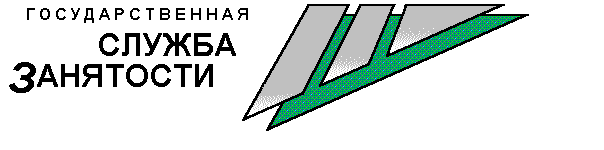 КГКУ «ЦЗН ЗАТО г.Железногорска» организует  профессиональное обучение и дополнительное профессиональное образование:-граждан, имеющих статус безработного;-женщин, находящихся в отпуске по уходу за ребенком до достижения им возраста трех лет;-незанятых граждан, которым в  соответствии с законодательством Российской Федерации назначена трудовая пенсия по старости и которые стремятся  возобновить трудовую деятельность.Формируются учебные группы по профессиям:«Парикмахер»«Специалист по маникюру»«Специалист в области закупок»«Портной»«Повар»«Электромонтер» и другие Дополнительную информацию можно получить в центре занятости населения:по телефону  75-39-21 или по адресу: Пионерский проезд, дом 6,  кабинет 204.